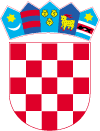 REPUBLIKA HRVATSKALIČKO - SENJSKA ŽUPANIJAOPĆINA PERUŠIĆOpćinsko vijećeKLASA:                                                                URBROJ:Perušić, ______2021.god.Temeljem članka 13. stavak 8. Zakona o zaštiti od požara („Narodne Novine“ broj  92/10) i članka 31. Statuta Općine Perušić („Županijski glasnik“ Ličko - senjske županije“, broj 7/13, 5/18, 7/20)  Općinsko vijeće Općine Perušić na sjednici održanoj dana __.__. 2021. godine, donosiIZVJEŠĆE O STANJU ZAŠTITE OD POŽARA I PROVEDBE GODIŠNJEG PROVEDBENOG PLANA UNAPREĐENJA ZAŠTITE OD POŽARA NA NA PODRUČJU OPĆINE PERUŠIĆ ZA 2020. GODINU1. UVOD Zaštita od požara uređena je Zakonom o zaštiti od požara ("Narodne Novine" broj 92/10) i predstavlja sustav koji se sastoji od  planiranja, propisivanja i provođenja kao i financiranja mjera zaštite od požara te ustrojavanja subjekata koji provode zaštitu od požara. Subjekti su osim fizičkih i pravnih osoba propisanih zakonom i pravne osobe i udruge koje obavljaju vatrogasnu djelatnost te jedinice lokalne i područne (regionalne) samouprave. Županija donosi plan zaštite od požara za svoje područje na temelju procjene ugroženosti od požara, po prethodno pribavljenom mišljenju nadležne policijske uprave i vatrogasne zajednice.  Procjena ugroženosti i plan zaštite od požara županije temelje se na procjenama ugroženosti i planovima zaštite od požara gradova i općina na području županije. Planom zaštite od požara općine i gradovi definiraju subjekte odgovorne za provođenje vatrogasne djelatnosti. Sukladno  članku 13. stavak 8. Zakona o zaštiti od požara, predstavničko tijelo županije jednom godišnje razmatra izvješće o stanju zaštite od požara na svom području i stanju provedbe godišnjeg provedbenog plana unaprjeđenja zaštite od požara županije. Vatrogasna djelatnost uređena članku 1. navedenog zakona stoji: Vatrogasna djelatnost je sudjelovanje u provedbi je Zakonom o vatrogastvu ("Narodne Novine" broj 125/19). U preventivnih mjera zaštite od požara i eksplozija, gašenje požara i spašavanje ljudi i imovine ugroženih požarom i eksplozijom, pružanje tehničke pomoći u nezgodama i opasnim situacijama te obavljanje i drugih poslova u nesrećama, ekološkim i inim nesrećama. Ovim Zakonom je određen način rada vatrogasnih organizacija: vatrogasnih zajednica, profesionalnih (javnih) i dobrovoljnih vatrogasnih postrojbi kao i vatrogasnih postrojbi u gospodarstvu. Pravilnikom o međusobnim odnosima vatrogasnih postrojbi u vatrogasnim intervencijama ("Narodne Novine" broj 65/94) vatrogasna intervencija definirana je kao djelovanje vatrogasne postrojbe na gašenju požara kao i druga djelovanja vatrogasne postrojbe u slučaju eksplozije, prometnih i drugih nesreća, djelatnosti prilikom elementarnih nepogoda te pri postupcima spašavanja iz  visokih objekata i drugih sličnih intervencija spašavanja ljudi i materijalnih dobara. Nadalje, Pravilnikom o osnovama organiziranosti vatrogasnih postrojbi na teritoriju Republike Hrvatske ("Narodne Novine" broj 61/94) definirane su osnove organiziranosti, obučenosti i opremljenosti vatrogasnih postrojbi, razmještaj i način uzbunjivanja. 2. ORGANIZACIJA VATROGASTVA NA PODRUČJU OPĆINE PERUŠIĆDobrovoljno vatrogasno društvo Perušić osnovano je 1995. godine u Perušiću od strane nekolicine građana svjesnih potrebe organiziranja i razvoja vatrogastva i zaštite od požara, kulturnog i humanitarnog djelovanja. Društvo je registrirano kao udruga građana, a djeluje u skladu sa Zakonom o vatrogastvu i Zakonom o zaštiti od požara te drugih pozitivnih hrvatskih propisa vezanih uz rad udruga. Financira se iz proračuna općine Perušić, iz potpora Vatrogasne zajednice županije Ličko – senjske te svojim vlastitim radom. Društvo na dobrovoljnoj bazi razvija i unaprjeđuje vatrogastvo i vatrozaštitu sukladno tehničkom razvoju i praksi u domovini, i svijetu. Temeljem Procjene ugroženosti zaštite od požara i Plana zaštite od požara Općine Perušić, društvo je ustrojio vatrogasnu postrojbu koja pokriva područje cijele Općine Perušić. Svi dobrovoljni vatrogasci osposobljeni su od strane VZŽ ličko senjske za zvanje “ispitani vatrogasac” te posjeduju liječničko uvjerenje. Zapovjednik vatrogasne postrojbe ima zvanje profesionalni vatrogasac i položen stručni ispit za rukovođenje vatrogasnim intervencijama čime su ispunjeni svi uvjeti za rad vatrogasne postrojbe. Društvo djeluje u Vatrogasnom domu u ulici Kralja Tomislava te raspolaže sa dvije garaže i jednom kancelarijom. Prostor je uređen vlastitim radom. Društvo prosječno godišnje ima 100 intervencija od čega je najveći dio gašenje požara otvorenih prostora i požara šume, do 10 požara na građevinama i nekoliko požara na prijevoznim sredstvima. Od tehničkih intervencija najčešće je ispumpavanje poplavljenih objekata, do 20 intervencija te provaljivanje u stanove na zahtjev policije, kao i manji broj intervencija spašavanja i izvlačenja iz dubina, odnosno iz bunara i cisterni. Društvo aktivno učestvuje i u slučajevima poplava na području Kosinja prijevozom potrebnih namirnica, čamaca, pružanjem pomoći ugroženom stanovništvu, ispumpavanjem objekata i zagađenih bunara.Tablica 1: Prikaz podataka operativnih snaga vatrogastva DVD-a Perušić za 2020.god.3. PREVENTIVNA DJELATNOSTOpćina Perušić, obavezana je temeljem iskustva iz protekle požarne sezone izvršiti usklađivanje svih podataka i odrednica iz važećih planova zaštite od požara. Općina Perušić obavezna je organizirati sjednice Stožera civilne zaštite i vatrogasnog zapovjedništva, tematski vezano uz pripremu požarne sezone na kojima je potrebno: razmotriti stanje zaštite od požara na području Općine Perušić i usvojiti Plan rada za tekuću požarnu sezonu,razmotriti, razraditi i usvojiti projekciju korištenja Financijskim planom osiguranih sredstava za provođenje zadataka tijekom požarne sezone,predložiti usvajanje Plana operativne provedbe Programa aktivnosti na području Općine Perušić,predložiti usvajanje Plana aktivnog uključenja svih subjekata zaštite od požara na području Općine Perušić, vodeći računa o uskladbi s Planom angažiranja vatrogasnih snaga na području Ličko - senjske županije, predložiti potrebne radnje i odrediti pogodne lokalitete i prostore radi uspostave odgovarajućih zapovjednih mjesta za koordinaciju gašenja požara, sukladno odredbama Plana intervencija kod velikih požara otvorenog prostora na teritoriju Republike Hrvatske (“Narodne Novine” broj 25/01), a izvješće o istome dostaviti Vatrogasnoj zajednici Ličko – senjske županije, razmotriti i po potrebi dodatno razraditi provođenje postupanja za uključivanje osoba s posebnim ovlastima kod izvanrednih događaja, a radi poduzimanja mjera i radnji iz svoje nadležnosti i Stožera civilne zaštite u slučaju kada je zbog razmjera opasnosti od požara na otvorenom prostoru potrebno proglasiti veliku nesreću ili katastrofu sukladno odredbama Pravilnika o sastavu stožera, načinu rada te uvjetima za imenovanje načelnika, zamjenika načelnika i članova stožera civilne zaštite (“Narodne novine”, broj 126/19).izvješća (zapisnici) i radni materijali sa svakog održanog Stožera civilne zaštite Općine Perušić obavezno se dostavljaju nadležnoj vatrogasnoj zajednici Ličko - senjske županije – županijskom vatrogasnom zapovjedniku i Službi civilne zaštite Gospić. 4. FINANCIRANJEOpćina Perušić je za potrebe DVD-a Perušić u 2020. godini ukupno uplatila 244.000,00 kn od planiranih 300.000,00 kn.5. ZAKLJUČAKZakonska je obveza čelništva jedinice lokalne samouprave skrbiti o potrebama i interesima građana na svom području za organiziranjem učinkovite protupožarne zaštite. Jedan od segmenta protupožarne zaštite je organiziranje vatrogasnih postrojbi, koje su stručno osposobljenje u provedbi protupožarne preventive, gašenju požara, spašavanju ljudi i imovine ugroženih požarom i eksplozijom, te pružanju tehničke pomoći u nezgodama, ekološkim i drugim nesrećama. Da bi se što uspješnije i što brže moglo odgovoriti na požarne i druge potencijalne ugroze, vatrogasnu službu na području Općine potrebno je stalno nadograđivati, usavršavati i osuvremenjivati (uvođenje u vatrogastvo novih članova, osposobljavanje i usavršavanje kadrova, nabava suvremene tehničke opreme i sl.). Budući da se vatrogasna društva aktivno uključuju u sve intervencije na svom području djelovanja,  potrebno je sustavno zanavljati vozni park i opremu. Općina Perušić dužna je bez odlaganja opremiti vatrogasna društva s opremom koja nedostaju sukladno Pravilniku.Promidžbenim aktivnostima potrebno je nastaviti na jačanju svijesti građana o pridržavanju preventivnih mjera zaštite od požara, kojima se žitelje upozorava na opasnosti uporabe otvorene vatre i drugih potencijalnih opasnosti od nastanka požara.PROVEDBA GODIŠNJEG PROVEDBENOG PROGRAMA UNAPREĐENJA ZAŠTITE OD POŽARA OPĆINE PERUŠIĆ ZA 2020.god.Na temelju članka 12. stavka 3. i članka 13. stavka 4. Zakona o zaštiti od požara („Narodne Novine“, broj 92/10), Provedbenog plana unapređenja zaštite od požara za područje Ličko – senjske županije za 2020. godinu („Županijski glasnik Ličko  senjske županije“ broj 10/20) i članka 31. Statuta Općine Perušić („Županijski glasnik Ličko – senjske županije“ županije broj 7/13, 5/18, 7/20) Općinsko vijeće Općine Perušić na sjednici održanoj  dana 27. svibnja 2020. Godine donijela je Godišnji provedbeni plan unapređenja zaštite od požara za područje Općine Perušić za 2020. godinu (KLASA: 214-01/20-01/13, URBROJ: 2125-08-1-20-1).Sukladno izračunu o potrebnom broju vatrogasaca iz Procjene ugroženosti od požara i tehnološke eksplozije Općine Perušić i Plana zaštite od požara Općine Perušić, osigurna je potreban broj operativnih vatrogasaca DVD – a Perušić (20).Osigurana je djelotvorna i pravodobna operativnost vatrogasne postrojbe kao i cjelovita prostorna pokrivenost Općine Perušić u slučaju požara i eksplozija, spašavanja ljudi i imovine ugroženih požarom i eksplozijom, pružanja tehničke pomoći u nezgodama i opasnim situacijama.U prostorijama DVD – a Perušić organiziraju se vatrogasna dežurstva s ciljem osiguravanja djelotvorne i pravodobne intervencijske sposobnosti vatrogasne postrojbe, kao i cjelovite pokrivenosti Općine Perušić u slučaju požara ili neke druge vatrogasne intervencije.Općina Perušić sukladno stvarnim potrebama usklađuje Procjenu ugroženosti od požara i tehnološke eksplozije  i Plan zaštite od požara Općine Perušić a u skladu s člankom 13. Zakona o zaštiti od požara (“Narodne Novine” broj 92/10). Općina Perušić organizira sjednice Stožera civilne zaštite s vatrogasnim zapovjedništvom u svrhu predpožarne sezone.Općina Perušić organizirala je dimnjačarsku službu, dimnjačarsku djelatnost na području Općine Perušić provodi Komunalac Perušić d.o.o.Općinsko vijeće Općine Perušić donijelo je Odluku o agrotehničkim mjerama, mjerama za uređivanje i održavanje poljoprivrednih rudina te mjerama zaštite od požara na poljoprivrednom i šumskom području (KLASA:  320-02/20-01/03, URBROJ: 2125-08-1-20-1 od 28. veljače 2020. godine.Općinsko vijeće Općine Perušić donijelo je Plan motrenja, čuvanja i ophodnje građevina i površina za koje prijeti opasnost od nastajanja i širenja požara (KLASA: 214-01/20-01/04, URBROJ: 2125-08-1-20-1 od 28. veljače 2020. godine.Opremanje DVD – a Perušić izvršeno je sukladno važećim propisima, Pravilniku o minimumu opreme i sredstava za rad određenih vatrogasnih postrojbi dobrovoljnih vatrogasnih društva („Narodne Novine“ broj 91/02) te Pravilniku o tehničkim zahtjevima za zaštitnu i drugu osobnu opremu koju pripadnici vatrogasne postrojbe koriste prilikom vatrogasne intervencije („Narodne Novine“ broj 31/11), a temeljem važeće Procjene ugroženosti od požara i tehničke eksplozije Općine Perušić. Za potrebe DVD – a Perušić osigurana su odgovarajuća spremišta za vatrogasnu opremu i tehniku te garaže za vatrogasna vozila. Proračunom Općine Perušić osigurana su financijska sredstva za vatrogasnu djelatnost. Za učinkovito i uspješno djelovanje vatrogasaca od trenutka uzbunjivanja i početka intervencije do lokaliziranja i gašenja požara, sukladno Procjeni ugroženosti od požara i tehnološke eksplozije Općine Perušić i Planu zaštite od požara Općine Perušić osiguran je  dovoljan broj odgovarajućih i ispravnih, stabilnih mobilnih i prijenosnih radio – uređaja za potrebe vatrogasnih postrojbi. U postupku izrade i donošenja prostorno – planske dokumentacije (prvenstveno provedbene), Općina Perušić uvodi mjere zaštite od požara sukladno važećim propisima. Općina Perušić sustavno poduzima mjere kako bi prometnice i javne površine uvijek bile prohodne u svrhu nesmetane intervencije. Sukladno potrebama Općina Perušić u suradnji s DVD – om Perušić izrađuje ili uređuje prilaze za vatrogasna vozila i pristupe do površine vode koje svojom izdašnošću udovoljavaju potrebama kod gašenja požara, a u svrhu crpljenja vode za potrebe gašenja požara. Na području Općine Perušić ne nalazi se odlagalište otpada.Općinsko vijeće Općine Perušić dpnijelo je Odluku o uvjetima i načinu spaljivanja poljoprivrednog i drugog gorivog otpada biljnog porijekla na otvorenom prostoru (KLASA: 320-02/20-01/05, URBROJ: 2125-08-1-20-1 od  26. kolovoza 2020.godine).Općina Perušić postupkom javnog priopćavanja sustavno i redovito u suradnji s DVD – om perušić obavještava i upozorava stanovništvo  na potrebu provođenja preventivnih mjera zaštite od požara.Bunari i ostale prirodne pričuve vode koje se mogu koristiti za gašenje požara na otvorenom prostoru reovito  se  čiste i nadopunjavaju vodom, a prilazni putevi za vatrogasna vozila održavaju se prohodnima.Općinski načelnik Općine Perušić dana 17. veljače 2021. godine donio je Plan korištenja teške građevinske mehanizacije za žurnu izradu protupožarnih presjeka i probijanja protupožarnih putova.PREDSJEDNIK OPĆINSKOG VIJEĆAMilorad VidmarPOPIS POSTOJEĆE OPREMEPrema popisu u aplikacijI VATRONET BROJ ČLANOVA (zaposleni, operativni, volonteri)2 zaposlena, 20 operativnih članovaPOPIS AKTIVNOSTI PROVEDENIH U 2020.god. (akcije, edukacije, usavršavanja, intervencije i sl.)24 vatrogasne intervencije